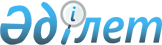 Егіндікөл аудандық мәслихаттың 2013 жылғы 26 желтоқсандағы № 5С23-1 "Ауданның 2014-2016 жылдарға арналған бюджеті туралы" шешіміне өзгерістер енгізу туралы
					
			Күшін жойған
			
			
		
					Ақмола облысы Егіндікөл аудандық мәслихатының 2014 жылғы 29 сәуірдегі № 5С26-2 шешімі. Ақмола облысының Әділет департаментінде 2014 жылғы 23 мамырда № 4211 болып тіркелді. Қолданылу мерзімінің аяқталуына байланысты күші жойылды - (Ақмола облысы Егіндікөл аудандық мәслихатының 2015 жылғы 28 қаңтардағы № 14 хатымен)      Ескерту. Қолданылу мерзімінің аяқталуына байланысты күші жойылды - (Ақмола облысы Егіндікөл аудандық мәслихатының 28.01.2015 № 14 хатымен).      РҚАО ескертпесі.

      Құжаттың мәтінінде түпнұсқаның пунктуациясы мен орфографиясы сақталған.

      Қазақстан Республикасының 2008 жылғы 4 желтоқсандағы Бюджет кодексінің 106 бабының 2 тармағының 4) тармақшасына, «Қазақстан Республикасындағы жергілікті мемлекеттік басқару және өзін-өзі басқару туралы» Қазақстан Республикасының 2001 жылғы 23 қаңтардағы Заңының 6 бабының 1 тармағының 1) тармақшасына сәйкес Егіндікөл аудандық мәслихаты ШЕШІМ ЕТТІ:



      1. Егіндікөл аудандық мәслихаттың «Ауданның 2014-2016 жылдарға арналған бюджеті туралы» 2013 жылғы 26 желтоқсандағы № 5С23-1 (Нормативтік құқықтық актілерді мемлекеттік тіркеу тізілімінде № 3963 тіркелген, 2014 жылғы 20-27 қаңтарда аудандық «Егіндікөл» газетінде жарияланған) шешіміне келесі өзгерістер енгізілсін:



      1 тармақ жаңа редакцияда баяндалсын:

      «1. 2014-2016 жылдарға арналған аудан бюджеті 1, 2, 3 қосымшаларға сәйкес, оның ішінде 2014 жылға арналған аудан бюджеті келесі көлемдерде бекітілсін:



      1) түсімдер – 919292 мың теңге, оның ішінде:



      салықтық түсімдер – 126398 мың теңге;



      салықтық емес түсімдер – 3064 мың теңге;



      негізгі капиталды сатудан түсетін түсімдер – 1522 мың теңге;



      трансферттік түсімдер – 788308 мың теңге;



      2) шығындар – 909792 мың теңге;



      3) таза бюджеттік несиелендіру – 6118 мың теңге, оның ішінде:



      бюджеттік несиелер – 8334 мың теңге;



      бюджеттік несиелерді өтеу – 2216 мың теңге;



      4) қаржы активтерімен жасалатын операциялар бойынша сальдо – 9500 мың теңге, оның ішінде:



      қаржы активтерін сатып алу – 9500 мың теңге;



      мемлекеттік қаржылық активтерді сатудан түсетін түсім – 0 мың теңге;



      5) бюджет тапшылығы (профицит) – -6118 мың теңге;



      6) бюджет тапшылығын қаржыландыру (профицитті пайдалану) – 6118 мың теңге:



      қарыздардың түсімі – 8334 мың теңге;



      қарыздарды өтеу – 2216 мың теңге;



      бюджет қаражаттарының пайдаланылатын қалдықтары – 0 мың теңге.»;



      көрсетілген шешімінің 1, 4, 7 қосымшалары осы шешімнің 1, 2, 3 қосымшаларына сәйкес жаңа редакцияда баяндалсын.



      2. Осы шешім Ақмола облысының Әділет департаментінде мемлекеттік тіркелген күннен бастап күшіне енеді және 2014 жылдың 1 қаңтарынан бастап қолданысқа енгізіледі.      Аудандық мәслихат

      сессиясының төрайымы                       А.Қасенова      Аудандық мәслихаттың

      хатшысы                                    Р.Муллаянов      КЕЛІСІЛДІ      Егіндікөл ауданының әкімі                  А.Тайжанов

Егіндікөл аудандық мәслихатының

2014 жылғы 29 сәуірдегі № 5С26-2

шешіміне 1 қосымша       

Ауданның 2014 жылға арналған бюджеті

Егіндікөл аудандық мәслихатының 

2014 жылғы 29 сәуірдегі № 5С26-2

шешіміне 2 қосымша        

2014 жылға арналған республикалық бюджеттен берілетін нысаналы трансферттер және бюджеттік кредиттер

Егіндікөл аудандық мәслихатының

2014 жылғы 29 сәуірдегі № 5С26-2

шешіміне 3 қосымша       

2014 жылға арналған ауыл және ауылдық округтердің бюджеттік бағдарламаларыкестенің жалғасы
					© 2012. Қазақстан Республикасы Әділет министрлігінің «Қазақстан Республикасының Заңнама және құқықтық ақпарат институты» ШЖҚ РМК
				санатысанатысанатысанатыСома, мың теңгесыныбысыныбысыныбыСома, мың теңгеішкі сыныбыішкі сыныбыСома, мың теңгеI. Түсімдер9192921Салықтық түсімдер12639801Табыс салығы57702Жеке табыс салығы577003Әлеуметтiк салық730361Әлеуметтік салық7303604Меншiкке салынатын салықтар414321Мүлiкке салынатын салықтар221703Жер салығы6734Көлiк құралдарына салынатын салық107965Бірыңғай жер салығы779305Тауарларға, жұмыстарға және қызметтерге салынатын iшкi салықтар53102Акциздер4553Табиғи және басқа да ресурстарды пайдаланғаны үшiн түсетiн түсiмдер27704Кәсiпкерлiк және кәсiби қызметтi жүргiзгенi үшiн алынатын алымдар208508Заңдық мәнді іс-әрекеттерді жасағаны және (немесе) оған уәкілеттігі бар мемлекеттік органдар немесе лауазымды адамдар құжаттар бергені үшін алынатын міндетті төлемдер8501Мемлекеттік баж8502Салықтық емес түсiмдер306401Мемлекеттік меншіктен түсетін кірістер8041Мемлекеттік кәсіпорындардың таза кірісі бөлігінің түсімдері155Мемлекет меншігіндегі мүлікті жалға беруден түсетін кірістер7827Мемлекеттік бюджеттен берілген кредиттер бойынша сыйақылар704Мемлекеттік бюджеттен қаржыландырылатын, сондай-ақ Қазақстан Республикасы Ұлттық Банкінің бюджетінен (шығыстар сметасынан) ұсталатын және қаржыландырылатын мемлекеттік мекемелер салатын айыппұлдар, өсімпұлдар, санкциялар, өндіріп алулар10901Мұнай секторы ұйымдарынан түсетін түсімдерді қоспағанда, мемлекеттік бюджеттен қаржыландырылатын, сондай-ақ Қазақстан Республикасы Ұлттық Банкінің бюджетінен (шығыстар сметасынан) ұсталатын және қаржыландырылатын мемлекеттік мекемелер салатын айыппұлдар, өсімпұлдар, санкциялар, өндіріп алулар109006Басқа да салықтық емес түсiмдер11701Басқа да салықтық емес түсiмдер11703Негізгі капиталды сатудан түсетін түсімдер152203Жердi және материалдық емес активтердi сату15221Жерді сату15224Трансферттердің түсімдері78830802Мемлекеттiк басқарудың жоғары тұрған органдарынан түсетiн трансферттер7883082Облыстық бюджеттен түсетiн трансферттер788308Функционалдық топФункционалдық топФункционалдық топФункционалдық топФункционалдық топсомаКіші функцияКіші функцияКіші функцияКіші функциясомаБюджеттік бағдарламалардың әкiмшiсiБюджеттік бағдарламалардың әкiмшiсiБюджеттік бағдарламалардың әкiмшiсiсомаБағдарламаБағдарламасомаАтауысомаII. Шығындар90979201Жалпы сипаттағы мемлекеттiк қызметтер161428112Аудан (облыстық маңызы бар қала) мәслихатының аппараты13255001Аудан (облыстық маңызы бар қала) мәслихатының қызметін қамтамасыз ету жөніндегі қызметтер13255122Аудан (облыстық маңызы бар қала) әкімінің аппараты54893001Аудан (облыстық маңызы бар қала) әкімінің қызметін қамтамасыз ету жөніндегі қызметтер54893123Қаладағы аудан, аудандық маңызы бар қала, кент, ауыл, ауылдық округ әкімінің аппараты75781001Қаладағы аудан, аудандық маңызы бар қала, кент, ауыл, ауылдық округ әкімінің қызметін қамтамасыз ету жөніндегі қызметтер75781459Ауданның (облыстық маңызы бар қаланың) экономика және қаржы бөлімі17499001Ауданның (облыстық маңызы бар қаланың) экономикалық саясатын қалыптастыру мен дамыту, мемлекеттік жоспарлау, бюджеттік атқару және коммуналдық меншігін басқару саласындағы мемлекеттік саясатты іске асыру жөніндегі қызметтер17356003Салық салу мақсатында мүлікті бағалауды жүргізу14302Қорғаныс737122Аудан (облыстық маңызы бар қала) әкімінің аппараты737005Жалпыға бірдей әскери міндетті атқару шеңберіндегі іс-шаралар421007Аудандық (қалалық) ауқымдағы дала өрттерінің, сондай-ақ мемлекеттік өртке қарсы қызмет органдары құрылмаған елдi мекендерде өрттердің алдын алу және оларды сөндіру жөніндегі іс-шаралар31603Қоғамдық тәртіп, қауіпсіздік, құқықтық, сот, қылмыстық-атқару қызметі284495Ауданның (облыстық маңызы бар қаланың) сәулет, құрылыс, тұрғын үй-коммуналдық шаруашылығы, жолаушылар көлігі және автомобиль жолдары бөлімі284019Елдi мекендерде жол қозғалысы қауiпсiздiгін қамтамасыз ету28404Бiлiм беру510785471Ауданның (облыстық маңызы бар қаланың) білім, дене шынықтыру және спорт бөлімі510785003Мектепке дейінгі тәрбие мен оқыту ұйымдарының қызметін қамтамасыз ету27257004Жалпы білім беру379088008Ауданның (облыстық маңызы бар қаланың) мемлекеттік білім беру мекемелерінде білім беру жүйесін ақпараттандыру1477009Ауданның (облыстық маңызы бар қаланың) мемлекеттік білім беру мекемелер үшін оқулықтар мен оқу-әдiстемелiк кешендерді сатып алу және жеткізу5152020Жетім баланы (жетім балаларды) және ата-аналарының қамқорынсыз қалған баланы (балаларды) күтіп-ұстауға асыраушыларына ай сайынғы ақшалай қаражат төлемдері4904040Мектепке дейінгі білім беру ұйымдарында мемлекеттік білім беру тапсырысын іске асыруға5335067Ведомстволық бағыныстағы мемлекеттік мекемелерінің және ұйымдарының күрделі шығыстары8757206Әлеуметтiк көмек және әлеуметтiк қамсыздандыру40083451Ауданның (облыстық маңызы бар қаланың) жұмыспен қамту және әлеуметтік бағдарламалар бөлімі40041001Жергілікті деңгейде халық үшін әлеуметтік бағдарламаларды жұмыспен қамтуды қамтамасыз етуді іске асыру саласындағы мемлекеттік саясатты іске асыру жөніндегі қызметтер14052002Жұмыспен қамту бағдарламасы5325005Мемлекеттік атаулы әлеуметтік көмек740006Тұрғын үйге көмек көрсету250007Жергілікті өкілетті органдардың шешімі бойынша мұқтаж азаматтардың жекелеген топтарына әлеуметтік көмек4041010Үйден тәрбиеленіп оқытылатын мүгедек балаларды материалдық қамтамасыз ету267011Жәрдемақыларды және басқа да әлеуметтік төлемдерді есептеу, төлеу мен жеткізу бойынша қызметтерге ақы төлеу184014Мұқтаж азаматтарға үйде әлеуметтiк көмек көрсету483301618 жасқа дейінгі балаларға мемлекеттік жәрдемақылар2537017Мүгедектерді оңалту жеке бағдарламасына сәйкес, мұқтаж мүгедектерді міндетті гигиеналық құралдармен және ымдау тілі мамандарының қызмет көрсетуін, жеке көмекшілермен қамтамасыз ету1112025Өрлеу жобасы бойынша келісілген қаржылай көмекті енгізу6700495Ауданның (облыстық маңызы бар қаланың) сәулет, құрылыс, тұрғын үй-коммуналдық шаруашылығы, жолаушылар көлігі және автомобиль жолдары бөлімі42050Мүгедектердің құқықтарын қамтамасыз ету және өмір сүру сапасын жақсарту жөніндегі іс-шаралар жоспарын іске асыру4207Тұрғын үй-коммуналдық шаруашылық19504123Қаладағы аудан, аудандық маңызы бар қала, кент, ауыл, ауылдық округ әкімінің аппараты11562008Елді мекендердегі көшелерді жарықтандыру10779009Елді мекендердің санитариясын қамтамасыз ету104010Жерлеу орындарын ұстау және туыстары жоқ адамдарды жерлеу77011Елді мекендерді абаттандыру мен көгалдандыру602495Ауданның (облыстық маңызы бар қаланың) сәулет, құрылыс, тұрғын үй-коммуналдық шаруашылығы, жолаушылар көлігі және автомобиль жолдары бөлімі7942013Коммуналдық шаруашылықты дамыту794208Мәдениет, спорт, туризм және ақпараттық кеңістiк67133471Ауданның (облыстық маңызы бар қаланың) білім, дене шынықтыру және спорт бөлімі3617014Аудандық (облыстық маңызы бар қалалық) деңгейде спорттық жарыстар өткiзу797015Әртүрлi спорт түрлерi бойынша аудан (облыстық маңызы бар қала) құрама командаларының мүшелерiн дайындау және олардың облыстық спорт жарыстарына қатысуы2820478Ауданның (облыстық маңызы бар қаланың) ішкі саясат, мәдениет және тілдерді дамыту бөлімі63516001Ақпаратты, мемлекеттілікті нығайту және азаматтардың әлеуметтік сенімділігін қалыптастыру мәдениет және тілдерді дамыту саласында жергілікті деңгейде мемлекеттік саясатты іске асыру жөніндегі қызметтер8546004Жастар саясаты саласында іс-шараларды іске асыру5831005Газеттер мен журналдар арқылы мемлекеттік ақпараттық саясат жүргізу жөніндегі қызметтер4233007Аудандық (қалалық) кiтапханалардың жұмыс iстеуi16240008Мемлекеттік тілді және Қазақстан халықтарының басқа да тілдерін дамыту4442009Мәдени-демалыс жұмысын қолдау23010032Ведомстволық бағыныстағы мемлекеттік мекемелерінің және ұйымдарының күрделі шығыстары121410Ауыл, су, орман, балық шаруашылығы, ерекше қорғалатын табиғи аумақтар, қоршаған ортаны және жануарлар дүниесін қорғау, жер қатынастары35188459Ауданның (облыстық маңызы бар қаланың) экономика және қаржы бөлімі1926099Мамандардың әлеуметтік көмек көрсетуі жөніндегі шараларды іске асыру1926460Ауданның (облыстық маңызы бар қаланың) ауыл шаруашылығы, ветеринария және жер қатынастары бөлімі33262001Ауданның (облыстық маңызы бар қаланың) аумағында жергілікті деңгейде ауыл шаруашылығы, ветеринария және жер қатынастары саласында мемлекеттік саясатты іске асыру бойынша қызметтер18663012Қаңғыбас иттер мен мысықтарды аулауды және жоюды ұйымдастыру324015Эпизоотияға қарсы іс-шаралар жүргізу1427512Көлiк және коммуникация41174123Қаладағы аудан, аудандық маңызы бар қала, кент, ауыл, ауылдық округ әкімінің аппараты34228013Аудандық маңызы бар қалаларда, кенттерде, ауылдарда, ауылдық округтерде автомобиль жолдарының жұмыс істеуін қамтамасыз ету34228495Ауданның (облыстық маңызы бар қаланың) сәулет, құрылыс, тұрғын үй-коммуналдық шаруашылығы, жолаушылар көлігі және автомобиль жолдары бөлімі6946023Автомобиль жолдарының жұмыс істеуін қамтамасыз ету694613Басқалар33469123Қаладағы аудан, аудандық маңызы бар қала, кент, ауыл, ауылдық округ әкімінің аппараты5805040«Өңірлерді дамыту» бағдарламасы шеңберінде өңірлерді экономикалық дамытуға жәрдемдесу бойынша шараларды іске асыру5805459Ауданның (облыстық маңызы бар қаланың) экономика және қаржы бөлімі2316012Ауданның (облыстық маңызы бар қаланың) жергілікті атқарушы органының резерві2316471Ауданның (облыстық маңызы бар қаланың) білім, дене шынықтыру және спорт бөлімі9955001Білім, дене шынықтыру және спорт бөлімі қызметін қамтамасыз ету бойынша қызметтер9955494Ауданның (облыстық маңызы бар қаланың) кәсіпкерлік және өнеркәсіп бөлімі5473001Жергілікті деңгейде кәсіпкерлікті және өнеркәсіпті дамыту саласындағы мемлекеттік саясатты іске асыру жөніндегі қызметтер5369003Мемлекеттік органның күрделі шығыстары54006Кәсіпкерлік қызметті қолдау50495Ауданның (облыстық маңызы бар қаланың) сәулет, құрылыс, тұрғын үй-коммуналдық шаруашылығы, жолаушылар көлігі және автомобиль жолдары бөлімі9920001Жергілікті деңгейде сәулет, құрылыс, тұрғын үй-коммуналдық шаруашылық, жолаушылар көлігі және автомобиль жолдары саласындағы мемлекеттік саясатты іске асыру жөніндегі қызметтер992014Борышқа қызмет көрсету7459Ауданның (облыстық маңызы бар қаланың) экономика және қаржы бөлімі7021Жергілікті атқарушы органдардың облыстық бюджеттен қарыздар бойынша сыйақылар мен өзге де төлемдерді төлеу бойынша борышына қызмет көрсету7III. Таза бюджеттік кредит беру6118Бюджеттік кредиттер833410Ауыл, су, орман, балық шаруашылығы, ерекше қорғалатын табиғи аумақтар, қоршаған ортаны және жануарлар дүниесін қорғау, жер қатынастары8334459Ауданның (облыстық маңызы бар қаланың) экономика және қаржы бөлімі8334018Мамандарды әлеуметтік қолдау шараларын іске асыруға берілетін бюджеттік кредиттер833405Бюджеттік кредиттерді өтеу221601Бюджеттік кредиттерді өтеу22161Мемлекеттік бюджеттен берілген бюджеттік кредиттерді өтеу2216IV. Қаржы активтерімен жасалатын операциялар бойынша сальдо9500Қаржы активтерін сатып алу950013Басқалар9500495Ауданның (облыстық маңызы бар қаланың) сәулет, құрылыс, тұрғын үй-коммуналдық шаруашылығы, жолаушылар көлігі және автомобиль жолдары бөлімі9500065Заңды тұлғалардың жарғылық капиталын қалыптастыру немесе ұлғайту950006Мемлекеттің қаржы активтерін сатудан түсетін түсімдер001Мемлекеттің қаржы активтерін сатудан түсетін түсімдер01Қаржы активтерін ел ішінде сатудан түсетін түсімдер0V. Бюджет тапшылығы (профицит)-6118VI. Бюджет тапшылығын қаржыландыру (профицитті пайдалану)611807Қарыздар түсімі833401Мемлекеттік ішкі қарыздар83342Қарыз алу келісім-шарттары833416Қарыздарды өтеу2216459Ауданның (облыстық маңызы бар қаланың) экономика және қаржы бөлімі2216005Жергілікті атқарушы органның жоғары тұрған бюджет алдындағы борышын өтеу221608Бюджет қаражаттарының пайдаланылатын қалдықтары001Бюджет қаражаты қалдықтары01Бюджет қаражатының бос қалдықтары0АтауыСомаБарлығы55 615Ағымдағы нысаналы трансферттер47 281оның iшiнде:Мемлекеттік мекемелердің мемлекеттік қызметшілер болып табылмайтын жұмыскерлерінің, сондай-ақ жергілікті бюджеттерден қаржыландырылатын мемлекеттік кәсіпорындардың жұмыскерлерінің лауазымдық айлықақысына ерекше еңбек жағдайлары үшін ай сайынғы үстемеақы төлеуге23 038Ауданның білім, дене шынықтыру және спорт бөлімі17 040Негізгі орта және жалпы орта білім беретін мемлекеттік мекемелердегі физика, химия және биология кабинеттерін оқу жабдығымен жарықтандыруға4 097Мектепке дейінгі білім беру ұйымдарында мемлекеттік білім беру тапсырысын іске асыруға5 335Үш деңгейлі жүйе бойынша біліктілігін арттырудан өткен мұғалімдерге еңбек ақыны көтеруге7 608Ауданның жұмыспен қамту және әлеуметтік бағдарламалар бөлімі7 161Өрлеу жобасы бойынша келісілген қаржылай көмек6 259Мемлекеттік атаулы әлеуметтік көмекті төлеу74018 жасқа дейінгі балаларға мемлекеттік жәрдемақылар төлеу162Ауданның сәулет, құрылыс, тұрғын үй-коммуналдық шаруашылық, жолаушылар көлігі және автомобиль жолдары бөлімі42Мүгедектерге қызмет көрсетуге бағдарланған ұйымдар орналасқан жерлерде жол белгілерін және нұсқауларды орнатуға42Бюджеттік несиелер8 334оның iшiнде:Ауданның экономика және қаржы бөлімі8 334Мамандарды әлеуметтік қолдау шараларын іске асыру үшін бюджеттік кредиттер8 334Функционалдық топФункционалдық топФункционалдық топФункционалдық топФункционалдық топБАРЛЫҒЫАбай селосыАлакөл селолық округіКіші функцияКіші функцияКіші функцияКіші функцияБАРЛЫҒЫАбай селосыАлакөл селолық округіБюджеттік бағдарламалардың әкiмшiсiБюджеттік бағдарламалардың әкiмшiсiБюджеттік бағдарламалардың әкiмшiсiБАРЛЫҒЫАбай селосыАлакөл селолық округіБағдарламаБағдарламаБАРЛЫҒЫАбай селосыАлакөл селолық округіАтауыБАРЛЫҒЫАбай селосыАлакөл селолық округіБарлығы12737680831062301Жалпы сипаттағы мемлекеттiк қызметтер7578179379104123Қаладағы аудан, аудандық маңызы бар қала, кент, ауыл, ауылдық округ әкімінің аппараты7578179379104001Қаладағы аудан, аудандық маңызы бар қала, кент, ауыл, ауылдық округ әкімінің қызметін қамтамасыз ету жөніндегі қызметтер757817937910407Тұрғын үй-коммуналдық шаруашылық115621461033123Қаладағы аудан, аудандық маңызы бар қала, кент, ауыл, ауылдық округ әкімінің аппараты115621461033008Елді мекендерде көшелерді жарықтандыру107791461033009Елді мекендердің санитариясын қамтамасыз ету10400010Жерлеу орындарын күтіп-ұстау және туысы жоқ адамдарды жерлеу7700011Елді мекендерді абаттандыру мен көгалдандыру6020012Көлiк және коммуникация3422800123Қаладағы аудан, аудандық маңызы бар қала, кент, ауыл, ауылдық округ әкімінің аппараты3422800013Аудандық маңызы бар қалаларда, кенттерде, ауылдарда, ауылдық округтерде автомобиль жолдарының жұмыс істеуін қамтамасыз ету342280013Басқалар58050486123Қаладағы аудан, аудандық маңызы бар қала, кент, ауыл, ауылдық округ әкімінің аппараты58050486040«Өңірлерді дамыту» бағдарламасы шеңберінде өңірлерді экономикалық дамытуға жәрдемдесу бойынша шараларды іске асыру58050486Спиридоновка селосыБауман селосыБуревестник селосыЕгіндікөл селосыЖалманқұлақ селолық округіҚоржынкөл селосыҰзынкөл селолық округі9740106507601272827878925336266889478907343104317601805485278894789073431043176018054852788947890734310431760180548527401206025861432777994454012060258614327779944540118262585594277799445010400000077000000530549000000731900269090007319002690900073190026909445700033890400385445700033890400385445700033890400385